О внесении изменений в решение Совета СП «Кажым» от 20 марта 2020 года № I-56/183  «Об утверждении Положения о бюджетном процессе в муниципальном Образовании сельского поселения «Кажым»		Руководствуясь статьей 3 Бюджетного кодекса Российской Федерации,Совет сельского поселения «Кажым» РЕШИЛ:	Статья 1. Внести в приложение к решению Совета СП «Кажым»  от 20 марта 2020 года № I-56/183 «Об утверждении Положения о бюджетном процессе в муниципальном образовании сельского поселения «Кажым»  следующие изменения:Статью 5 изложить в следующей редакции:«Статья 5. Налоговые доходы бюджета сельского поселенияНалоговые доходы  бюджета сельского поселения формируются в соответствии со  статьей 61.5. Бюджетного кодекса Российской Федерации.».  В статье 10:  В части второй слова «в пунктах 1-2  части 1 настоящей статьи» заменить словами «в пунктах 1,3  части 1 настоящей статьи».В части третьей слова «в пункте 3 части 1 настоящей статьи» заменить словами «в пункте 2 части 1 настоящей статьи».Статью 16 изложить в следующей редакции:«Статья 16. Источники финансирования дефицита бюджета сельского поселения  Перечень источников финансирования дефицита бюджета сельского поселения закреплен в статье 96 Бюджетного кодекса Российской Федерации.».  Часть вторую статьи 17 изложить в следующей редакции:«2. Долговые обязательства сельского поселения могут существовать в виде обязательств по:1) ценным бумагам сельского поселения (муниципальным ценным бумагам);2) бюджетным кредитам, привлеченным в валюте Российской Федерации в местный бюджет из других бюджетов бюджетной системы Российской Федерации;3) бюджетным кредитам, привлеченным от Российской Федерации в иностранной валюте в рамках использования целевых иностранных кредитов;4) кредитам, привлеченным сельским поселением от кредитных организаций в валюте Российской Федерации;5) гарантиям сельского поселения (муниципальным гарантиям), выраженным в валюте Российской Федерации;6) муниципальным гарантиям, предоставленным Российской Федерации в иностранной валюте в рамках использования целевых иностранных кредитов;7) иным долговым обязательствам, возникшим до введения в действие Бюджетного кодекса Российской Федерации и отнесенным на муниципальный долг.В объем муниципального долга включаются:1) номинальная сумма долга по муниципальным ценным бумагам;2) объем основного долга по бюджетным кредитам, привлеченным в местный бюджет из других бюджетов бюджетной системы Российской Федерации;3) объем основного долга по кредитам, привлеченным сельским поселением от кредитных организаций;4) объем обязательств, вытекающих  из муниципальных гарантий;5) объем иных непогашенных долговых обязательств сельского поселения. В объем муниципального внутреннего долга включаются:1) номинальная сумма долга по муниципальным ценным бумагам, обязательства по которым выражены в валюте Российской Федерации;2) объем основного долга по бюджетным кредитам, привлеченным в местный бюджет из других бюджетов бюджетной системы Российской Федерации, обязательства по которым выражены в валюте Российской Федерации;3) объем основного долга по кредитам, привлеченным сельским поселением от кредитных организаций, обязательства по которым выражены в валюте Российской Федерации;4) объем обязательств, вытекающих из   муниципальных гарантий, выраженных в валюте Российской Федерации;5) объем иных непогашенных долговых обязательств сельского поселения  в валюте Российской Федерации. В объем муниципального внешнего долга включаются:1. объем основного долга по бюджетным кредитам в иностранной валюте, привлеченным сельским поселением от Российской Федерации в рамках использования целевых иностранных кредитов;2. объем обязательств, вытекающих из   муниципальных гарантий в иностранной валюте, предоставленным сельским поселением Российской Федерации в рамках использования целевых иностранных кредитов.».Абзац  второй части 4 статьи 17 изложить в следующей редакции:«Муниципальные внутренние заимствования осуществляются в целях финансирования дефицита местного бюджета, погашения долговых обязательств сельского поселения, пополнения в течение финансового года остатков средств на счетах местного бюджета. Муниципальные внешние заимствования осуществляются в целях финансирования проектов, включенных в программу государственных внешних заимствований  Российской Федерации на очередной финансовый год и плановый период ».Абзац пятый части второй статьи 26 исключить.Дополнить часть седьмую  статьи 31 абзацем следующего содержания:«Решением Совета сельского поселения об исполнении бюджета сельского поселения также утверждаются иные показатели, установленные действующим законодательством.».Статью 32 изложить в следующей редакции:«Статья 32. Муниципальный финансовый контрольФормы и порядок осуществления муниципального финансового контроля устанавливаются в соответствии с требованиями Бюджетного кодекса Российской Федерации, нормативных правовых актов Российской Федерации, Республики Коми, сельского поселения.». Статья 2. Настоящее решение вступает в силу со дня  официального обнародования, за исключением положений, для которых настоящей статьей установлены иные сроки вступления в силу.Часть 6  статьи 1 настоящего решения применяется к правоотношениям, возникающим при составлении и исполнении бюджета сельского поселения, начиная с бюджета на 2023 год и плановый период 2024 и 2025 годов.Глава сельского поселения «Кажым»                                     И.А.Безносикова«Кажым» сикт овмöдчöминса Сöвет «Кажым» сикт овмöдчöминса Сöвет «Кажым» сикт овмöдчöминса Сöвет 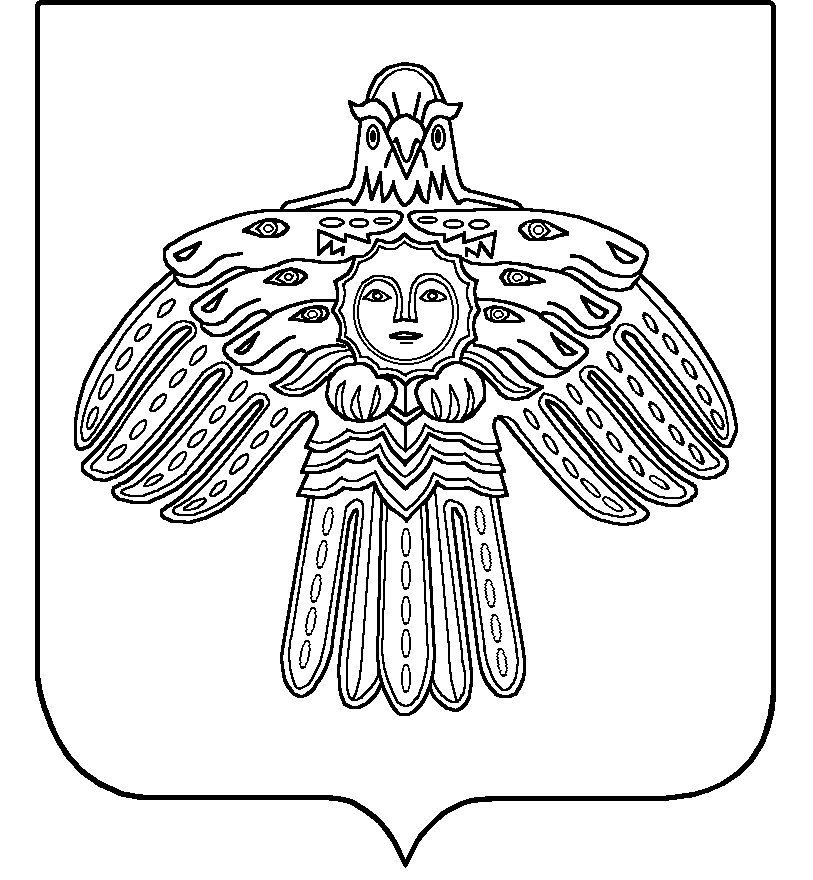 Совет сельского поселения «Кажым»Совет сельского поселения «Кажым»РЕШЕНИЕПОМШУÖМот23 сентября2022 г.№ № I-16/58         (Республика Коми , п. Кажым)         (Республика Коми , п. Кажым)         (Республика Коми , п. Кажым)